Приложение 1Информация о предлагаемых к сдаче в аренду объектахБалансодержатель объекта: УНП 590946697, Коммунальное унитарное предприятие «Жилищная ремонтно-эксплуатационная служба Сморгонского района», 231042, Гродненская область, г. Сморгонь, ул. Мира, 19 б, +375(1592)4-41-71, орган государственного управления: Сморгонский РИК, коммунальная форма собственности.Тел. исполнителя +375 (1592) 4-41-71Наименование объектаИнвентарный номер ЕГРНИ(…/С-…)илиреестровый номер ЕРГИобязательно для заполненияМестоположениеобъектаХарактеристика объектаИнженерная и транспортная инфраструктураОбщая площадь, предлагаемая к сдаче в аренду (кв.м)Предполагаемое целевое использованиеСпособ сдачи в аренду (прямой договор аренды или путем проведения аукциона)Примечание (указывается: величина коэффициента от 0,5 до 3; информация о сдаче в почасовую аренду и др.)Фотография объекта___________Обязательно для представленияИзображение должно быть не менее 800*600 пикселейНежилые помещенияF/К-33332г. Сморгонь, ул. Синицкого, 8Здание 5-этажное, 1988г.п.Общая площадь здания 5964,7кв.м. Помещение расположено на 2 этаже пристройки к общежитию. Помещение требует ремонта.В помещении имеются: отопление, эл. освещение.273,69кв.м.Занятие спортом и другоеПрямой договор  арендыКоэффи-циент в зависимости от спроса на недвижимое имущество установлен в размере 3,0 к базовой ставке.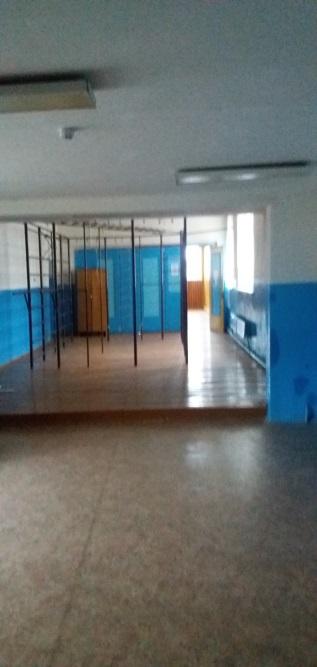 